1 СЕНТЯБРЯ 2022 г.«НАЧАЛО УЧЕБНОГО ГОДА»Быстро пролетело лето, и наступила осень. 1 сентября мы собрались вместе, чтобы поздравить друг друга с первым осенним праздником «Днём знаний». Дети беседовали о школе, делились знаниями об уроках, которые проходят в школе, отгадывали загадки о школьных принадлежностях. Им удалось самим собрать портфель в школу и побывать на уроке математики и физкультуры.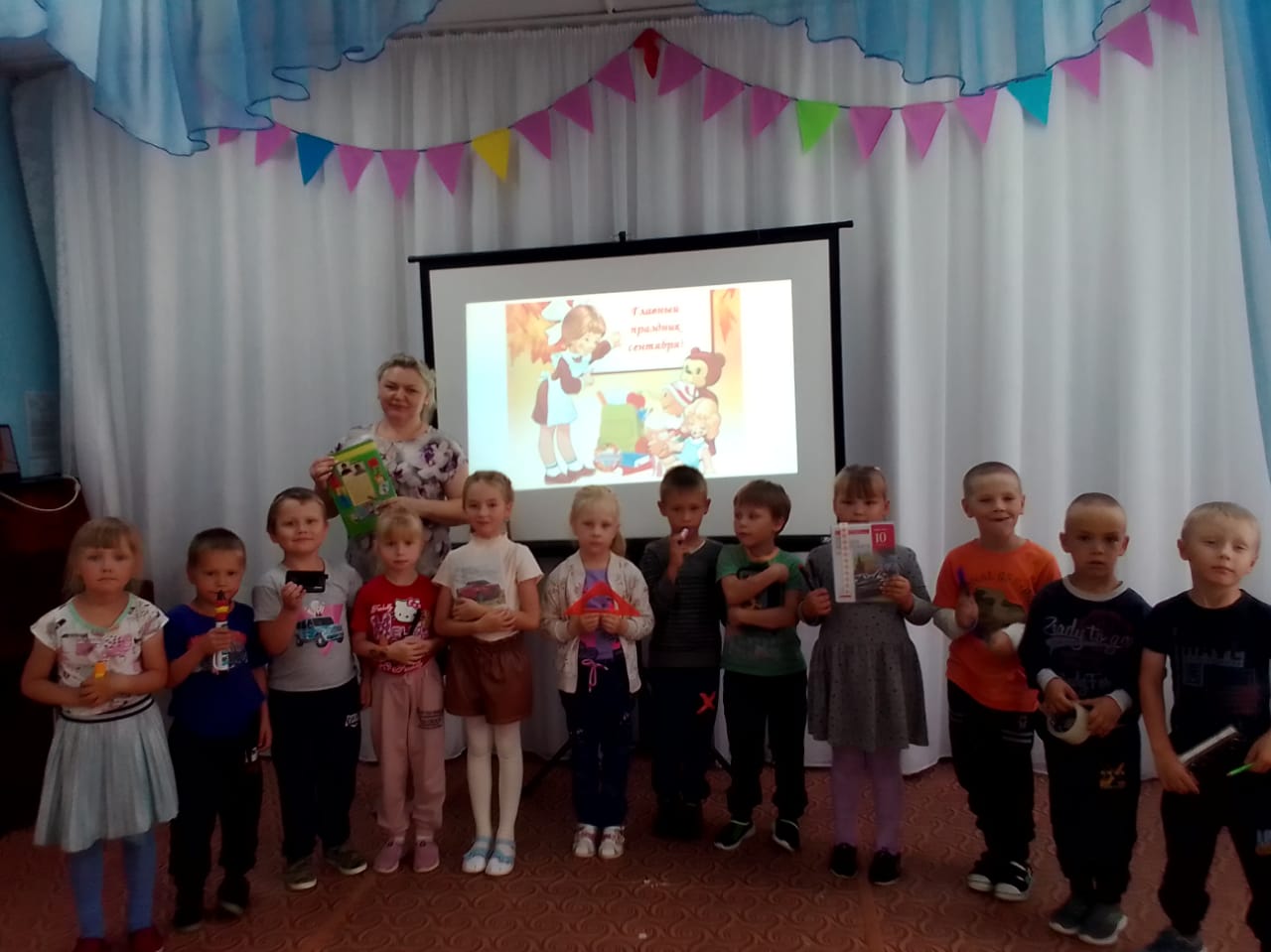 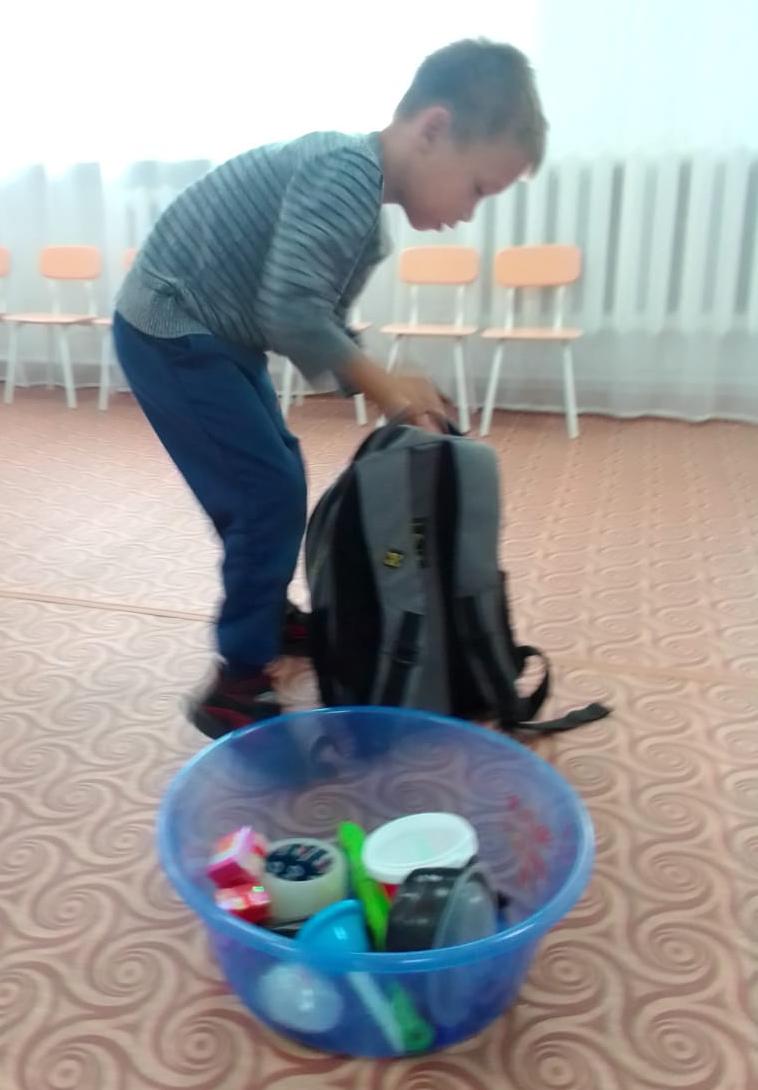 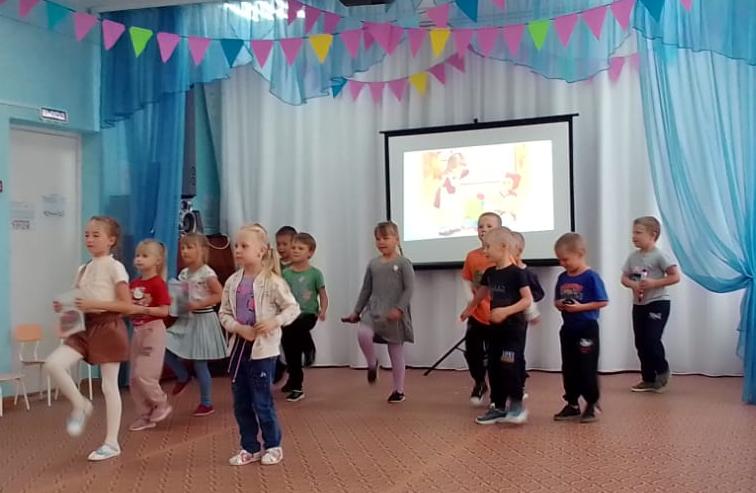 